Fagutvalget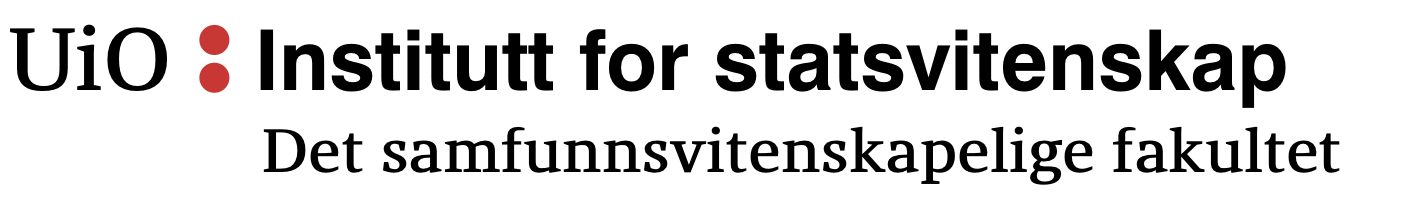 Institutt for statsvitenskapDet samfunnsvitenskapelige fakultetMøtereferat Til:		Fagutvalget ved Institutt for statsvitenskapDato: 		2020-02-14Tid:		14:15 – 15:00Sted:		Rom 214, E. S. hus, Moltke Moes vei 31, Universitet i OsloOrdstyrer:	Janicke EckhoffReferent: 	Henrik Vincent Fiske VassalTilstede:	Henrik Vincent F. Vassal		Fravær:	Jens Kristian ØvstebøHermann Zimmermann				Mette SandstadJanicke Eckhoff					Linn-Kristine FørdeSigve Chrisander IversenThomas TangenV20/10	Godkjenning av innkalling og dagsordenDet foreslås å tillegg «Åpen dag» som sak på dagsorden.Det foreslås å tillegg «Antall møter» som sak på dagsorden.Godkjenning av innkalling, dagsorden med tillagte endringer og referat er enstemmig vedtatt.V20/11	Presentasjonsrunde; hvem er vi?Sigve Chrisander Iversen gjør oss kjent med ham. Han kommer fra Storfjord og er god på å løse bygdekrangel.Henrik Vincent Fiske Vassal gjør oss kjent med ham.Thomas Tangen gjør oss kjent med ham og skriver oppgave i STV2420.Hermann Ruud Zimmermann gjør oss kjent med ham og foreningsaktiviteten hans. Han har løven som stjernetegn og går og går ifølge seg selv "andreåret på årsstudium"Linn-Kristine Førde gjør oss kjent med henne. Hun er født tvilling, og er god på verving. Linn-Kristine hater katter.Janicke Eckhoff gjør oss kjent med henne og hun har sittet i FEM semester. Lite rutta, og liker det godt, og Fagutvalget er veldig flott.Jens Jens Jens Jens - Jens Kristian Øvstebø er i kommunestyret i Gamle Oslo for Venstre. Passer godt inn på Nesodden og kommer fra Stavanger. Han er SVSUs representant i studentparlamentetMette Sandstad har kjæreste fra USA og går master. Hun kjenner Janicke godt. Hun er et KATTEMENNESKE.Hermann informerer om at Inger-Thorunn ikke er død, og at hun var på allmøtet.V20/12	Gjennomgang av vervbeskrivelseneJanicke redegjør for vervbeskrivelser.V20/13	Verv og fordeling av vervFølgende personer stiller til respektive verv:Verv						Stiller	Nestleder					Henrik VincentArrangementsansvarlig 			Linn-KristineSekretær					ThomasØkonomiansvarlig				MetteKommunikasjonsansvarlig			HermannRepresentant til instituttstyret		JanickeVara til instituttstyret				HenrikBA-representant til programrådet		SigveBA-vara til programrådet			HermannMA-representant til programrådet		MetteMA-vara til programrådet			Linn-KristineRepresentant til SVSU			Jens KristianVara til SVSU					Henrik, ThomasThomas Tangen trekker seg fra valget ettersom han er FOR redd for Henrik under kampvotering. V20/14	Vedtak av fordelte vervFordelte verv er enstemmig vedtatt. Vervene er som følger: Nestleder					Henrik VincentArrangementsansvarlig 			Linn-KristineSekretær					ThomasØkonomiansvarlig				MetteKommunikasjonsansvarlig			HermannRepresentant til instituttstyret		JanickeVara til instituttstyret			HenrikBA-representant til programrådet		SigveBA-vara til programrådet			HermannMA-representant til programrådet	MetteMA-vara til programrådet			Linn-KristineRepresentant til SVSU			Jens KristianVara til SVSU					HenrikV20/15-A	Åpen dagFagutvalget ved ISV vil delta på åpen dag. Åpen dag er gøy, og man får twist og fox.V20/15-B	Antall møterEnkelte syntes det blir litt mye med møte hver uke. Janicke syntes at antall møter i semesteret allerede passer fint.Vi trenger en bli kjent-kveld. Taco er foreslått og veldig hyggelig.Med vennlig hilsen,Janicke Eckhoff			Henrik Vincent Fiske VassalLeder 					NestlederFagutvalget for ISV 			Fagutvalget for ISV